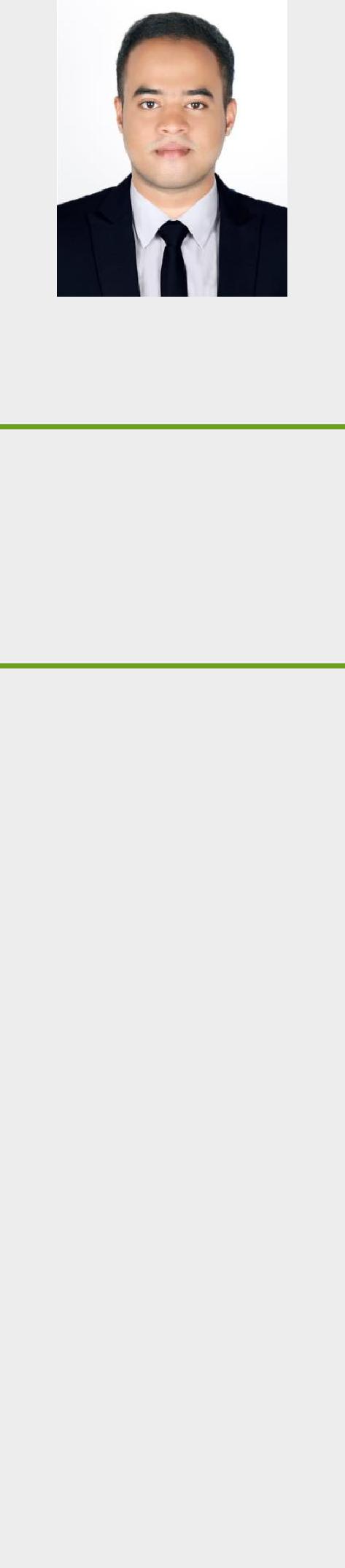 BILAL CONTACT DETAILSAbu Hail East, Dubai United Arab Emirates Email: bilal-394276@2freemail.com PERSONAL DETAILSGender : MaleReligion : IslamLanguages KnownEnglishMalayalam (Native)Arabic (read, write)Hindi (read, write)Date of Birth19th April 1996NationalityIndianPassport DetailsDate of Issue : 06/01/2016Date of Expiry : 05/01/2026Visa DetailsVisa Type : VisitingDate of Expiry : 10/10/2019CAREER OBJECTIVETo be recognized as an efficient and competent individual having good interpersonal skills. Being a hard worker with a positive attitude, I aspire to prove my talent in fast moving world. My broad level future goal is to work as a team that dynamically works towards the growth of an organization.WORK EXPERIENCEIT Administrater and Document Controller, KANNUR, INDIA(JUNE 2018 – JULY 2019)DUTIES & RESPONSIBILITESAssembling new systemsWorking with IT support personnelBudgeting for equipment and assembly costsProviding network administration and supportInstalling and configuring computer networks and systemsConsulting with clients to specify system requirements and design solutionsMaintaining existing software and hardware and upgrading any that have become obsoleteMonitoring computer networks and systems to identify how performance can be improvedIdentifying and solving any problems that arise with computer networks and systemsKEY SKILLSInstallation and setup of routers and switchesResponsible for troubleshooting of networking equipment across multiple sitesCreation and delivery of training materials and support to staff on customer sitesFull Command on Cisco IOS CommandsRouter IOS Backup and RecoverySetting up Serial and Ethernet InterfacesRouting Protocol ConfigurationsCDP ConfigurationFull Command in Inter-VLAN RoutingSwitching, Standard Access-list, Extended Access-list and Vlans Configurations.Everything of Multi-Protocol Label Switching (MPLS)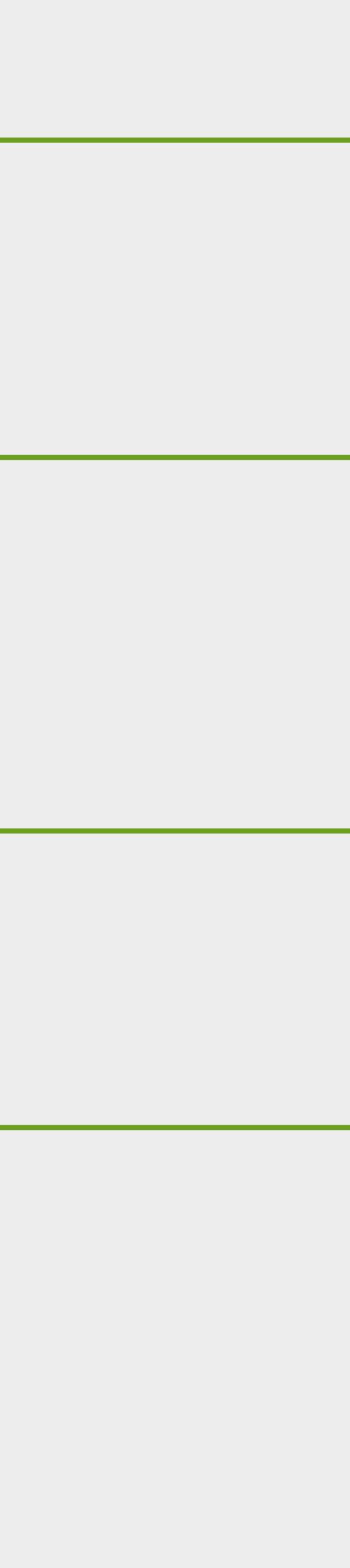 TECHNICAL SKILLSCCNA, C, C++,MYSQL, SQLSERVER,ASP .NET, HTML,MS OFFICE, INTERNET,SOFTWARE & HARDWAREPERSONALITY TRAITSConfidentLeadershipHard workingOrganizing SkillHonest & sincerePresentation SkillRelationship BuildingCreative Thinking AbilityEducationBachelor of Computer Application (BCA) - KANNUR UNIVERSITYWadihuda Institute of Research & Advanced Studies (India) – Persuing Result2018+2 Science (Kerala State)Puthiyangadi JamaAth Higher Secondary School (India)2014SSLC (CBSE)Safa English Medium School (India)2012PROFESIONAL ACHIEVEMENTSWon the Best Employee of the Month (Dec)Received commendations for the Academic Project workHOBBIESCricketFootballTravellingSocial MediaInternet SurfingACADEMIC ACHIEVEMENTSWon the Best Coordinator Award for the better conduct of Inter-Collegiate IT Fest“TECHRANKX 2K17”Received commendations for the Academic Project workCompleted the C, C++, Java, PHP & HTML online courses.Participated in various IT WorkshopsAppreciated for the technical activesACADEMIC PROJECTCreated Online Event Management System from Spinox InnovationsFront end : Asp.NetBackend : SQLSERVERDECLARATIONI hereby declare that the above written are true to the best of my knowledge and belief.BILAL 